АДМИНИСТРАЦИЯ ХАРЬКОВСКОГО СЕЛЬСКОГО ПОСЕЛЕНИЯ ЛАБИНСКОГО РАЙОНА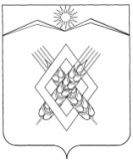 П О С Т А Н О В Л Е Н И Е     от 09.04.2018                                                                                   № 28хутор ХарьковскийО внесении изменений в постановление администрации Харьковского сельского поселения  Лабинского района от 27.10.2017 года № 57 «Об  утверждении ведомственной  целевой  программы «Информационное  обеспечение  деятельности органов местного самоуправления Харьковского  сельского  поселения  Лабинского  района  на  2018  год»         В целях устранения правил юридической техники, п о с т а н о в л я ю:         1.Внести в постановление администрации Харьковского сельского поселения Лабинского района  от 27.10.2017 года № 57 «Об  утверждении ведомственной  целевой  программы «Информационное  обеспечение  деятельности органов местного самоуправления Харьковского  сельского  поселения  Лабинского  района  на  2018  год», следующие изменения:1)В Приложении Паспорта Ведомственной целевой  программы «Информационное  обеспечение  деятельности органов местного самоуправления Харьковского  сельского  поселения  Лабинского  района              на  2018год», в графе «Объемы    и  источники  финансирования Программы» общий объём финансирования  из средств местного бюджета сумму «30 000»  рублей, заменить на сумму «45 000» рублей.2) Изложить в Приложении Раздела 3 «Перечень и описание программных мероприятий» таблицу в следующей редакции :3. Перечень и описание программных мероприятий3 ) Изложить в Приложении Раздел 5 « Финансовое  обеспечение Программы»  в следующей редакции :               5.   Финансовое  обеспечение ПрограммыОбщий  объём  финансирования  Программы  на  2018  год  составляет  45000,00 рублей. 4. Ведущему специалисту администрации Харьковского сельского поселения Лабинского района (Филипченко О.В.), обнародовать настоящее постановление и разместить на  официальном сайте  администрации Харьковского сельского поселения Лабинского района в информационно-телекоммуникационной сети «Интернет».       5.Постановление вступает в силу со дня его обнародования.Глава администрацииХарьковского сельского поселенияЛабинского района                                                                          Н.Ф. Шумский ЛИСТ СОГЛАСОВАНИЯпроекта постановления администрацииХарьковского сельского поселения Лабинского районаот 09.04.2018  г.  № 28     О внесении изменений в постановление администрации Харьковского сельского поселения  Лабинского района от 27.10.2017 года № 57 «Об  утверждении ведомственной  целевой  программы «Информационное  обеспечение  деятельности органов местного самоуправления Харьковского  сельского  поселения  Лабинского  района  на  2018  год»Проект внесен:Глава администрацииХарьковского сельского поселенияЛабинского района	                                                                   Н.Ф. ШумскийПроект составлен:Главный специалист администрацииХарьковского сельского поселения				                    А.С. Туркадзе   Проект согласован:Ведущий специалист администрацииХарьковского сельского поселения			                         О.В. Филипченко Заявка на рассылку: управление администрации МО Лабинский район по централизованному бухгалтерскому учету и отчетности, в делоЗаявку составил: Главный специалист администрацииХарьковского сельского поселения				                    А.С. Туркадзе   № п/пНаименование мероприятияОписание мероприятияОбъём финансиро-вания на 2018 год  (тыс. руб.)Результат реализации мероприятий123451.Оказание услуг в области телевиденияИнформационные услуги (создание и трансляция программ некоммерческого содержания) по освещению общественно-политической и социально-экономической жизнедеятельности Харьковского сельского поселения, администрации и Совета Харьковского сельского поселения2,0Обеспечение реализации прав граждан на получение достоверной и оперативной информации о деятельности органов местного самоуправления; своевременное широкое и оперативное информирование граждан о решениях, принимаемых органами местного самоуправления в соответствии с возложенными на них обязанностями, повышение общественно- политической грамотности граждан, формирование позитивного общественного мнения о деятельности органов местного самоуправления2.Оказание услуг печатными СМИДоведение до сведения жителей Харьковского сельского поселения  официальной информации о социально- экономическом  и культурном развитии  Харьковского сельского поселения, о развитии его общественной инфраструктуры и иной официальной информации11,03.Сбор, дизайн, корректировка и вёрстка  межмуниципального периодического печатного средства массовой информации органов местного самоуправления «Информационный бюллетень»Опубликование муниципальных правовых актов органов местного самоуправления, официальных сообщений и материалов32,0Обеспечение реализации прав граждан на получение достоверной и оперативной информации о деятельности органов местного самоуправления, своевременное широкое и оперативное информирование граждан о решениях, принимаемых органами местного самоуправления в соответствии с возложенными на них обязанностями, повышение общественно-политической грамотности граждан.ИТОГО: 45,0ИТОГО: 45,0ИТОГО: 45,0ИТОГО: 45,0ИТОГО: 45,0